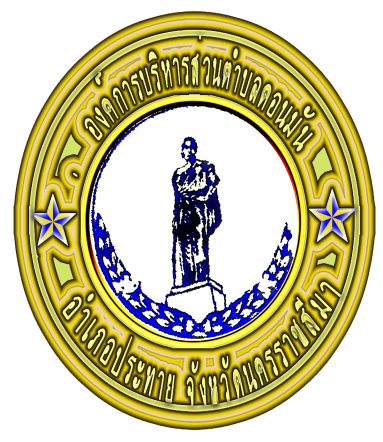 รายงานการติดตามการดำเนินงานประจำปี รอบ 6 เดือน (ตุลาคม 2563 – มีนาคม 2564)องค์การบริหารส่วนตำบลดอนมันอำเภอประทาย จังหวัดนครราชสีมารายงานการติดตามการดำเนินงานประจำปี รอบ 6 เดือน(ตุลาคม 2563 – มีนาคม 2564)-2--3--4--5--6-ชื่อโครงการตามแผนชื่อรายการงบประมาณประจำปีงบตามข้อบัญญัติ/เทศบัญญัติลงนามสัญญาเบิกจ่ายคงเหลือยุทธศาสตร์การพัฒนาด้านคุณภาพชีวิตยุทธศาสตร์การพัฒนาด้านคุณภาพชีวิตยุทธศาสตร์การพัฒนาด้านคุณภาพชีวิตยุทธศาสตร์การพัฒนาด้านคุณภาพชีวิตยุทธศาสตร์การพัฒนาด้านคุณภาพชีวิตยุทธศาสตร์การพัฒนาด้านคุณภาพชีวิต1. โครงการจัดการแข่งขันกีฬา ดอนมันเกมส์ โครงการแข่งขันกีฬาดอนมันเกมส์80,000.000.000.0080,000.002. โครงการแข่งขันกีฬาศูนย์ พัฒนาเด็กเล็กตำบล ดอนมัน โครงการแข่งขันกีฬาศูนย์พัฒนาเด็กเล็ก50,000.000.000.0050,000.003. โครงการร่วมงานกาชาด ประจำปี ของดีอำเภอ ประทาย และงาน บุญกุ้มข้าวใหญ่ประจำปี โครงการร่วมงานกาชาดประจำปี ของดีอำเภอประทาย และงานบุญกุ้มข้าวใหญ่3,500.000.000.003,500.004. จัดงานประเพณีแห่เทียนพรรษา โครงการจัดงานประเพณีเทียนพรรษา20,000.000.000.0020,000.005. โครงการจัดการแข่งขันวิ่ง-เดินเพื่อสุขภาพ โครงการเดิน - วิ่ง เพื่อสุขภาพ25,000.000.000.0025,000.006. โครงการอบรมให้ความรู้ เรื่องภัยธรรมชาติ และภัยพิบัติต่าง ๆ โครงการให้ความรู้ในการป้องกันอัคคีภัยและภัยธรรมชาติ10,000.000.000.0010,000.007. โครงการจัดกิจกรรมวัน อปพร. โครงการจัดกิจกรรมวันอาสาสมัครป้องกันภัยฝ่ายพลเรือน10,000.000.000.0010,000.008. โครงการป้องกันและลด อุบัติเหตุทางถนนในช่วง เทศกาลสำคัญ โครงการป้องกันและลดอุบัติเหตุทางถนนในช่วงเทศกาลสำคัญ10,000.00640.00640.009,360.009. โครงการส่งเสริมกิจกรรม การเฉลิมพระเกียรติและ กิจกรรมเกี่ยวกับการปกป้อง สถาบันสำคัญของชาติ โครงการส่งเสริมกิจกรรมการเฉลิมพระเกียรติและกิจกรรมเกี่ยวกับการปกป้องสถาบันสำคัญของชาติ10,000.000.000.0010,000.0010. โครงการอบรมเพิ่ม ศักยภาพแก่เยาวชนผู้สูง อายุผู้พิการ ผู้ด้อยโอกาส โครงการฝึกอบรมเพิ่มศักยภาพแก่เยาวชน ประชาชน ผู้สูงอายุ ผู้พิการและผู้ด้อยโอกาส30,000.000.000.0030,000.0011. โครงการอบรมป้องกันแก้ไข และต่อต้านยาเสพติดในพื้น ที่ตำบลดอนมัน โครงการอบรมป้องกัน แก้ไข และต่อต้านยาเสพติดในพื้นที่ตำบลดอนมัน20,000.000.000.0020,000.00ชื่อโครงการตามแผนชื่อรายการงบประมาณประจำปีงบตามข้อบัญญัติ/เทศบัญญัติลงนามสัญญาเบิกจ่ายคงเหลือ12. โครงการฝึกอบรม อาชีพระยะสั้น โครงการฝึกอบรมอาชีพระยะสั้น (ส่งเสริมพัฒนาผลิตภัณฑ์หม่อนไหมกลุ่มแม่บ้านเกษตรกรตำบลดอนมัน)50,000.000.000.0050,000.0013. โครงการส่งเสริมสนับสนุนการ จัดทำแผนชุมชน แผนพัฒนา ท้องถิ่น จัดเวทีประชาคม เพื่อจัดทำแผนและข้อบัญัติตำบล ค่าใช้จ่ายเพื่อสนับสนุนการจัดทำแผนพัฒนาตำบล แผนชุมชน และ ข้อบัญญัติต่าง ๆ30,000.0029,537.00385.00463.0014. เงินสำรองจ่าย สำรองจ่าย100,000.000.000.00100,000.0015. เงินสมทบกองทุน บำเหน็จบำนาญข้าราชการ ส่วนท้องถิ่น เงินสมทบกองทุนบำเหน็จบำนาญข้าราชการส่วนท้องถิ่น (กบท.)304,000.00304,000.00304,000.000.0016. เงินสมทบกองทุนประกันสังคม เงินสมทบกองทุนประกันสังคม113,000.0030,530.0030,530.0082,470.0017. เงินเบี้ยยังชีพผู้สูงอายุ เบี้ยยังชีพผู้สูงอายุ5,771,600.003,121,100.003,121,100.002,650,500.0018. เบี้ยยังชีพคนพิการ เบี้ยยังชีพคนพิการ2,650,000.001,267,600.001,267,600.001,382,400.0019. เบี้ยยังชีพผู้ป่วยเอดส์ เบี้ยยังชีพผู้ป่วยเอดส์12,000.006,000.006,000.006,000.0020. สมทบกองทุนหลักประกันสุขภาพในระดับท้องถิ่นหรือพื้นที่ อบต.ดอนมัน เงินสมทบกองทุนหลักประกันสุขภาพ95,000.0095,000.0095,000.000.0021. เงินสมทบกองทุนเงินทดแทน เงินสมทบกองทุนเงินทดแทน5,000.003,620.003,620.001,380.0022. จัดหาอาหารเสริม (นม) ให้โรงเรียนในสังกัด สพฐ. ค่าอาหารเสริม (นม)967,900.00441,094.92322,481.16526,805.0823. สนับสนุนอาหารกลางวัน ให้โรงเรียนในสังกัด สพฐ. รายการเงินอุดหนุนค่าอาหารกลางวันสำหรับโรงเรียน ในเขต องค์การบริหารส่วนตำบลดอนมัน สำนักงานคณะกรรมการการศึกษาขั้นพื้นฐาน (สพฐ.)1,584,000.00800,000.00800,000.00784,000.0024. โครงการปรับปรุงศูนย์พัฒนาเด็กเล็ก รายการปรับปรุงศูนย์พัฒนาเด็กเล็ก80,000.000.000.0080,000.00ชื่อโครงการตามแผนชื่อรายการงบประมาณประจำปีงบตามข้อบัญญัติ/เทศบัญญัติลงนามสัญญาเบิกจ่ายคงเหลือ25. โครงการสนับสนุนค่าใช้จ่ายการบริหารสถานศึกษา โครงการสนับสนุนค่าใช้จ่ายการบริหารสถานศึกษา (ค่าใช้จ่ายในการจัดการศึกษาสำหรับศูนย์พัฒนาเด็กเล็ก)90,400.000.000.0090,400.0026. โครงการสนับสนุนค่าใช้จ่ายการบริหารสถานศึกษา(ค่าจัดการเรียนกรสอน) โครงการสนับสนุนค่าใช่จ่ายการบริหารสถานศึกษา(ค่าจัดการเรียนการสอน)136,000.000.000.00136,000.0027. สนับสนุนอาหารกลางวัน โครงการสนับสนุนค่าใช้จ่ายการบริหารสถานศึกษา (ค่าจ้างประกอบอาหารกลางวัน)392,000.00180,000.00180,000.00212,000.0028. โครงการกิจกรรมวันเด็กแห่งชาติ โครงการจัดกิจกรรมวันเด็กแห่งชาติ4,000.000.000.004,000.0029. ปรับปรุงภูมิทัศน์ โครงการปรับปรุงภูมิทัศน์ศูนย์พัฒนาเด็กเล็กตำบลดอนมัน30,000.000.000.0030,000.0030. อุดหนุนโครงการตามพระราช ดำริด้านสาธารณสุข หมู่ที่ ๑-๑๐ เงินอุดหนุนสำหรับการดำเนินงานตามแนวทางโครงการพระราชดำริด้านสาธารณสุข200,000.000.000.00200,000.00ยุทธศาสตร์ด้านโครงสร้างพื้นฐานยุทธศาสตร์ด้านโครงสร้างพื้นฐานยุทธศาสตร์ด้านโครงสร้างพื้นฐานยุทธศาสตร์ด้านโครงสร้างพื้นฐานยุทธศาสตร์ด้านโครงสร้างพื้นฐานยุทธศาสตร์ด้านโครงสร้างพื้นฐาน31. โครงการก่อสร้างถนน คสล. สายสามแยกปู่ตา - บ้านนายพูน ด่านนา - ถนนท้ายหมู่บ้าน ม.๑ โครงการก่อสร้างถนนคอนกรีตเสริมเหล็ก สายสามแยกปู่ตา-บ้านนายพูน ด่านนา-ถนนท้ายหมู่บ้าน หมู่ที่ 1 บ้านหนองอ้อ310,000.00308,000.000.002,000.0032. โครงการก่อสร้างถนน คสล. สายบ.นางลำดวน โพธิ์ชัยเลิศ - บ.นางพูน พิลาพันธ์ ม.๒ โครงการก่อสร้างถนนคอนกรีตเสริมเหล็ก สายบ้านนางลำดวน โพธิ์ชัยเลิศ – บ้านนางพูน พิลาพันธ์ หมู่ที่ 2 บ้านช่องแมว133,000.00124,000.000.009,000.0033. โครงการก่อสร้างถนน คสล. สายจากบ้านนางหวอย มูลติปฐม-ที่นานายด้วง กลางสวัสดิ์ ม.๒ โครงการก่อสร้างถนนคอนกรีตเสริมเหล็ก สายบ้านนางหวอย มูลติปฐม-ที่นานายด้วง กลางสวัสดิ์)หมู่ที่ 2 บ้านช่องแมว179,000.00168,000.000.0011,000.00ชื่อโครงการตามแผนชื่อรายการงบประมาณประจำปีงบตามข้อบัญญัติ/เทศบัญญัติลงนามสัญญาเบิกจ่ายคงเหลือ34. โครงการก่อสร้างถนนหินคลุกสายโนนกระสัง-นานายสำรวย ม.๖ โครงการซ่อมแซมถนนหินคลุก สายโนนกระสัง ไปนา นายสำรวย หมู่ที่ 6 บ้านหนองยาง0.000.000.000.0035. โครงการก่อสร้าง ถนน คลล. สายบ้านนายจ่อง เหล่าบุญถึง บ้านนางสำรอง พันธ์พานิชย์ ม.๔ โครงการก่อสร้างถนนคอนกรีตเสริมเหล็ก สายบ้านนางจ่อง เหล่าบุญ – บ้านนางสำรอง พันธ์พานิช หมู่ที่ 4 บ้านดอนสั้น233,000.00224,000.000.009,000.0036. โครงการก่อสร้าง ถนน คลล. สายบ้านนางสมจิต แสงโคตร - หนองแสง ม.๔ โครงการก่อสร้างถนนคอนกรีตเสริมเหล็ก สายบ้านนางสมจิตร แสงโคตร – หนองแสง หมู่ที่ 4 บ้านดอนสั้น142,000.00136,000.000.006,000.0037. โครงการก่อสร้างถนนคสล.สายบ้านดอนใหญ่- บ้านช่องแม ม.๘ ดำเนินการโดยไม่ใช้งบประมาณของท้องถิ่น38. โครงการก่อสร้างถนน คสล. สายข้างวัดไปบ่อขยะ - ม.๕ โครงการก่อสร้างถนนคอนกรีตเสริมเหล็ก สายข้างวัด-บ่อขยะ หมู่ที่ 5 บ้านโนนเขวา317,000.00315,000.000.002,000.0039. โครงการก่อสร้างถนนคสล.เส้นจากถนนดำสวนนายคำ นามดี-บ้านางลา มะลาวัลย์ ม.๙ โครงการก่อสร้างถนนคอนกรีตเสริมเหล็ก สายถนนดำ สวนนายคำ นามดี – บ้านนางลา มะลาวัลย์ หมู่ที่ 9 บ้านลิ้นฟ้า280,000.00272,000.000.008,000.0040. โครงการก่อสร้างถนน คสล.สายหลังโรงเรียนสระประดู่ถึง-บ้านโนนเขวา ม.๑๐ โครงการก่อสร้างถนนคอนกรีตเสริมเหล็ก สายหลังโรงเรียนสระประดู่ถึงบ้านโนนเขวา หมู่ที่ 10 บ้านคอกหมู320,000.00319,000.000.001,000.0041. โครงการก่อสร้างถนนคสล. บ้านโนนสมบูรณ์-โนนหัวหล่อน หน้าบ้านนายเจริญศักดิ์ จงเจริญ โครงการก่อสร้างถนนคอนกรีตเสริมเหล็ก สายบ้านโนนสมบูรณ์-โนนหัวหล่อน หน้าบ้านนายเจริญศักดิ์ จงเจริญ หมู่ที่ 7 บ้านโนนสมบูรณ์260,000.00247,000.000.0013,000.0042. โครงการก่อสร้างถนนลาดยางสายบ้านปลักแรต ต.ดอนมัน - บ้านโนนสมบูรณ์ต.ละหานปลาค้าว ม.๓ โครงการก่อสร้างถนนคอนกรีตเสริมเหล็ก สายบ้านปลักแรต – เขตตำบลละหานปลาค้าว หมู่ที่ 3 บ้านปลักแรต10,000.000.000.0010,000.00ชื่อโครงการตามแผนชื่อรายการงบประมาณประจำปีงบตามข้อบัญญัติ/เทศบัญญัติลงนามสัญญาเบิกจ่ายคงเหลือ43. ปรับปรุง อาคารสำนักงานสถานที่ทำการ อบต. รายการปรับปรุงอาคารสำนักงาน100,000.000.000.00100,000.0044. โครงการก่อสร้างถนนคอนกรีตเสริมเหล็ก(สายบ้านดอนใหญ่-บ้านช่องแมว) โครงการก่อสร้างถนนคอนกรีตเสริมเหล็ก สายบ้านดอนใหญ่ - บ้านช่องแมว หมู่ที่ 8 บ้านดอนใหญ่20,100.000.000.0020,100.00ยุทธศาสตร์ด้านทรัพยากรธรรมชาติและสิ่งแวดล้อมยุทธศาสตร์ด้านทรัพยากรธรรมชาติและสิ่งแวดล้อมยุทธศาสตร์ด้านทรัพยากรธรรมชาติและสิ่งแวดล้อมยุทธศาสตร์ด้านทรัพยากรธรรมชาติและสิ่งแวดล้อมยุทธศาสตร์ด้านทรัพยากรธรรมชาติและสิ่งแวดล้อมยุทธศาสตร์ด้านทรัพยากรธรรมชาติและสิ่งแวดล้อม45. จัดซื้อวัสดุวิทยาศาสตร์การแพทย์ (จัดซื้อทรายอะเบท และน้ำยาพ่นหมอกควัน) วัสดุวิทยาศาสตร์หรือการแพทย์30,000.0012,320.0012,320.0017,680.0046. โครงการสัตว์ปลอดโรค คนปลอดภัยจากพิษสุนัขบ้า โครงการสัตว์ปลอดโรค คนปลอดภัย จากโรคพิษสุนัขบ้า30,000.000.000.0030,000.0047. โครงการรณรงค์และส่งเสริมการลดปริมาณ ขยะ การทิ้ง การคัดแยกขยะและการกำจัดขยะอย่างถูกวิธี โครงการรณรงค์และส่งเสริมการลดปริมาณขยะ การทิ้ง การคัดแยกขยะและการกำจัดขยะอย่างถูกวิธี20,000.000.000.0020,000.00ยุทธศาสตร์การบริหารจัดการบ้านเมืองที่ดียุทธศาสตร์การบริหารจัดการบ้านเมืองที่ดียุทธศาสตร์การบริหารจัดการบ้านเมืองที่ดียุทธศาสตร์การบริหารจัดการบ้านเมืองที่ดียุทธศาสตร์การบริหารจัดการบ้านเมืองที่ดียุทธศาสตร์การบริหารจัดการบ้านเมืองที่ดี48. โครงการอบรมพัฒนาคุณภาพ ชีวิตผู้สูงอายุและส่งเสริม สัปดาห์วันผู้สูงอายุ โครงการอบรมพัฒนาคุณภาพชีวิตผู้สูงอายุและส่งเสริมสัปดาห์วันผู้สูงอายุ100,000.000.000.00100,000.0049. โครงการ อบต.ดอนมัน เคลื่อนที่ โครงการ “อบต.ดอนมันเคลื่อนที่” และออกหน่วยร่วมกับส่วนราชการต่าง ๆ30,000.000.000.0030,000.0050. โครงการจัดงานเฉลิมพระเกียรติเกี่ยวกับการจัดงานวันสำคัญต่าง ๆ โครงการจัดงานเฉลิมพระเกียรติเกี่ยวกับการจัดงานวันสำคัญต่าง ๆ เช่น งานรัฐพิธี หรือวันสำคัญต่าง ๆ ของทางราชการ30,000.000.000.0030,000.0051. โครงการตรวจสอบรางวัดเขต โครงการตรวจสอบรางวัดเขตที่สาธารณประโยชน์40,000.000.000.0040,000.0052. โครงการประเมินความพึงพอใจของประชาชนที่มีต่อการให้บริการของ อบต.ดอนมัน โครงการประเมินความพึงพอใจของประชาชนที่มีต่อการให้บริการขององค์การบริหารส่วนตำบล20,000.0018,000.000.002,000.00ชื่อโครงการตามแผนชื่อรายการงบประมาณประจำปีงบตามข้อบัญญัติ/เทศบัญญัติลงนามสัญญาเบิกจ่ายคงเหลือ53. ค่าธรรมเนียมค่าลงทะเบียนในการฝึกอบรมสัมนา ค่าธรรมเนียม และค่าลงทะเบียนในการฝึกอบรมสัมมนา130,000.00100,400.0084,800.0029,600.0054. โครงการพัฒนาเพิ่มศักยภาพแก่บุคลากรท้องถิ่น โครงการพัฒนาเพิ่มศักยภาพแก่บุคลากรท้องถิ่น150,000.00133,076.00133,076.0016,924.0055. โครงการอบรมพัฒนาศักยภาพการบริหารจัดการท้องถิ่นด้านการปกครองระบอบประชาธิปไตย โครงการพัฒนาศักยภาพการบริหารจัดการท้องถิ่นด้านการปกครองระบอบประชาธิปไตย30,000.000.000.0030,000.0056. โครงการจัดการเลือกตั้ง(ค่าใช้จ่ายสำหรับการเลือกตั้งสมาชิกสภาอบต.และผู้บริหารท้องถิ่น) ค่าใช้จ่ายสำหรับการเลือกตั้งขององค์กรปกครองส่วนท้องถิ่น400,000.000.000.00400,000.0057. โครงการอบรมคุณธรรม จริยธรรม พนักงานส่วนตำบล พนักงานจ้าง โครงการอบรมคุณธรรม จริยธรรม ประจำปีงบประมาณ พ.ศ. 256420,000.000.000.0020,000.0058. อุดหนุนอำเภอประทายตาม อุดหนุนอำเภอประทายโครงการศูนย์ปฏิบัติการร่วมในการช่วยเหลือประชาชนขององค์กรปกครองส่วนท้องถิ่น อำเภอประทาย จังหวัดนครราชสีมา พ.ศ. 256413,500.0013,500.0013,500.000.00